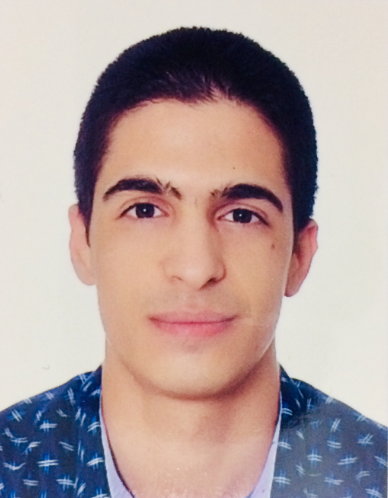 SKILLS